FELIX				         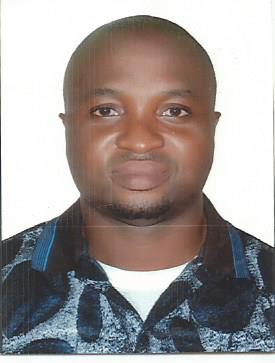 Email:  felix.380116@2freemail.com Career SummaryI am a NEBOSH certified HSE professional with wide construction experience in the Oil and Gas sector with 2 years’ experience in UAE and 5 years in Nigeria. Good practical knowledge of HSE management in EPCI and Maintenance of Oil and Gas facilities and Power Plant. Qualified and Certified NDT professional and familiar with International Oil & Gas Industry regulations and Policies. I am trained and skilled in solving HSE concerns through providing effective technical solutions, adequate coordination / follow-up and also in developing and coordination of emergency response. Dynamic and proactive with relevant certifications and knowledge in implementing and maintaining best safety practices in line with global standards.Work Experience Summary Educational QualificationsJune 2010		-	National Youth Service Program (NYSC)June 2009		-            B.sc Economic EducationProfessional CertificationsNEBOSH IGCNDT Inspector Course					HUET – OPITO Approved					Survival at Sea - OPITO Approved				OSHA HSE Professional Course				Skills & Core CompetenciesNDT InspectionFirefighting & Fire preventionHSE Training (Corporate and Internal)Medevac & Emergency Response ManagementJob Hazard Analysis & Risk AssessmentProfessional MembershipNov. 2017		-	Associate Member (AISPN)			Institute of Safety Professionals of Nigeria (Chartered)AbilitiesAbility to work and communicate effectively both verbally and in writing with employees at all levels of the organization and from other organizations.Proficient in training of personnel in all aspect of HSEAbility to read and interpret technical design drawings.Ability to prepare contingency plans, undertake drills and simulate emergency scenarios.Sound leadership abilities, integrity and good report writing and record keeping skills.Results oriented with the ability to prioritize and multi-taskTime management, Leadership, Team work Fully familiar with procedures and techniques for firefighting in the Oil & Gas industry.	Work ExperienceApril 2017 – Present	-	HSE OFFICER Southern Swamp and Associated Gas Project (SSAG), Bayelsa, Nigeria.COMPANY – Desicon Engineering Limited, NigeriaCLIENT  –  Shell Petroleum Development Company (SPDC)PROJECT DETAIL – Refurbishing of Tunu, Opukushi, Bnisede and Ogbotobo flowstations, installation of booster compressor packages, Gas gathering pipelines, Electrical power distribution systems, A.C/D.C UPS Systems, Cathodic Protection Systems, Earthing and Lighting.April 2016 – April 207	-	HSE OFFICERPower Plant / MFA II Plant Construction Project, Calabar, Nigeria.COMPANY – UNICEM Mfamosing, Calabar - NigeriaCLIENT  –  LafargeHolcim / WartsilaPROJECT DETAIL – Construction of extension phase of a cement producing plant (2.5million mt/year capacity) and 45MW power plant.May 2014 – Mar 2016	-	HSE OFFICER Bab Gas Compression Project Phase 2 (CS4), Habshan Field, Abu Dhabi, UAE.COMPANY – Petrofac Emirates, Abu Dhabi, UAECLIENT  –  Abu Dhabi Company for Onshore Oil Operations (ADCO)PROJECT DETAIL – CS4 construction and installation, modification of 3 existing compressor stations and manifold. Jan. 2011 – Feb 2014	-	HSE OFFICER / First Aider				Afam Integrated Gas & Power Plant Project, Okoloma, Rivers, Nigeria			COMPANY – Alcon Nig. Ltd., Rivers State.			CLIENT – Shell Petroleum Development Company (SPDC)PROJECT DETAIL - Modifications and expansion of Afam Power plant Phase 1 & 2.Aug. 2009 – Dec 2010	-	SAFETY OFFICER				Uquo Field Gas Processing Plant Project (EPC / Operation), Eket, Nigeria			COMPANY – Alcon Nig. Ltd., Rivers State.			CLIENT – Septa Energy PROJECT DETAIL – Civil, Structural, Prefabrication, Piping, Mechanical Installations, Electrical and Instrumentations works to build a Gas Processing facility at Uquo Field.General Job ResponsibilitiesEnsured zero fatality during construction.Educate and re-oriented workers towards maintaining a high safety consciousness.Reporting unsafe act/Unsafe conditionRisk assessment for each phase of the construction on a regular basis.Ensured strict adherence to all safety proceduresMaintaining an audit trail of all health and safety documents.Maintain good working relationships with contractors. Where necessary intervene to stop work where appropriate standards are not met.Review of method statements and proceduresMonitor lifting activities on site to ensure procedures are adhered to.Facilitates input of recommendations from permit to work Audits, Inspections into acts tracking template and follow up close out and highlight outstanding actions monthly.Ensuring a zero accident rate in the work area.Carrying out daily tool-box briefing and risk assessment for all jobs to ensure zero LTI and fatality.Training of workers on basic safety responsibilities such as First Aid and CPR.Ensuring strict adherence to SHELL and Alcon safety procedures in LOTOTO, WAH, and Confined Space.Accident investigation and reporting.Conduction of drillsIdentify and report all non-compliances and follow up actions develop job hazard analysis for different job task.Field supervision, enforcement of construction safety standard. Enforcement and implementation of client  HSE policiesAccident investigation and reporting.Development of emergency Action plan.Facilitate inspection/job site inspection and follow up recommendation items to closure to ensure HSE compliance.conduction of drillsAssist with implementation of job hazard analysis and job activities during particularly difficult or hazardous situationREFEREES     Available upon requestCOMPANY PROJECT TITLELOCATIONDESIGNATIONDATESDesicon Engineering / SPDCSouthern Swamp and Associated Gas Project, TunuBayelsa, NigeriaHSE OfficerApril 2017 - PresentUnicem /LAFARGEHOLCIM ProjectPower Plant / MFA II Construction Project Calabar, NigeriaHSE OfficerApril 2016 – April 2017PETROFAC EMIRATES/ ADCOBab Gas Compression Project Phase 2 (CS4)Habshan, Abu Dhabi, UAE.HSE OfficerMay 2014 – March 2016Alcon Nig. Ltd. / SPDCAfam Integrated Gas & Power Plant Project. (EPCI)Rivers, NigeriaHSE Officer / First AiderJan. 2011 – Feb. 2014`Alcon Nig. Ltd. / SEPTA ENERGYUquo Field Gas Processing Plant Project (EPC / Operation)Eket, NigeriaSafety OfficerAug. 2009 – Dec. 2010